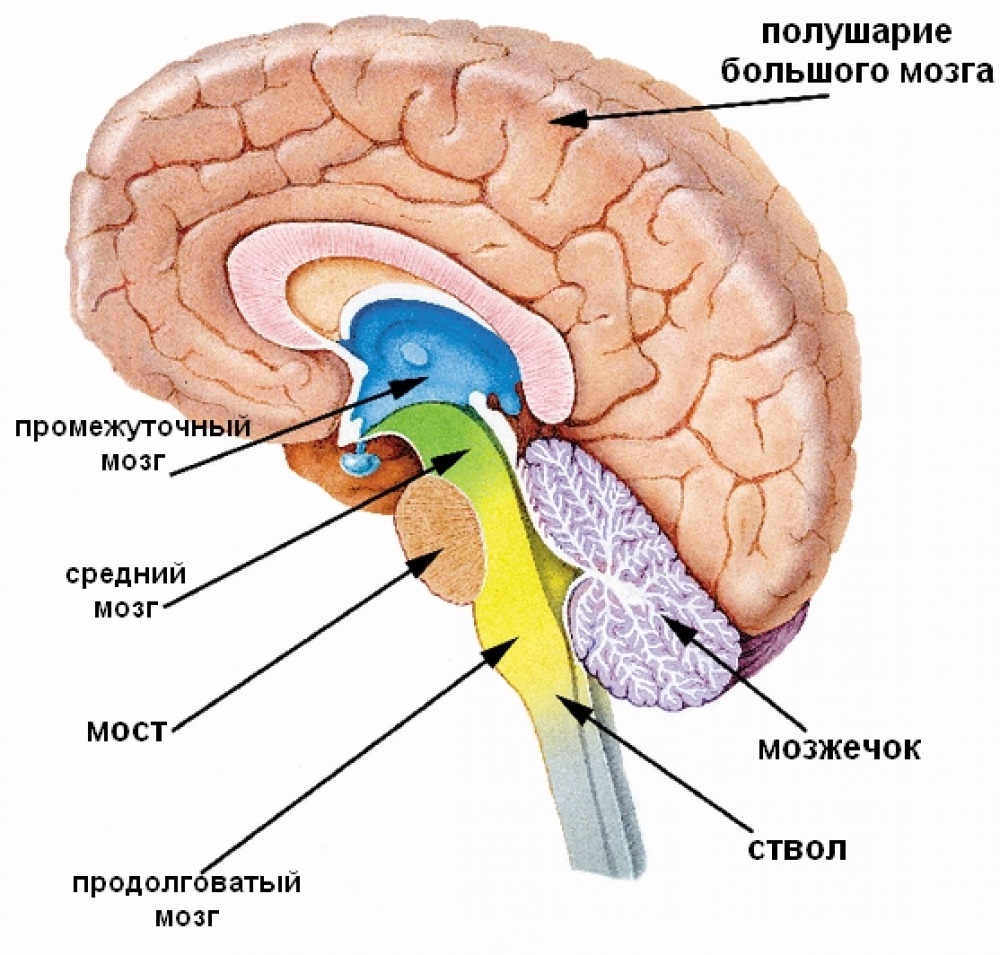 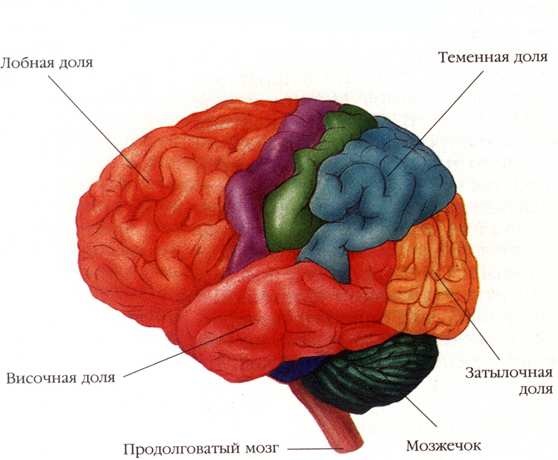 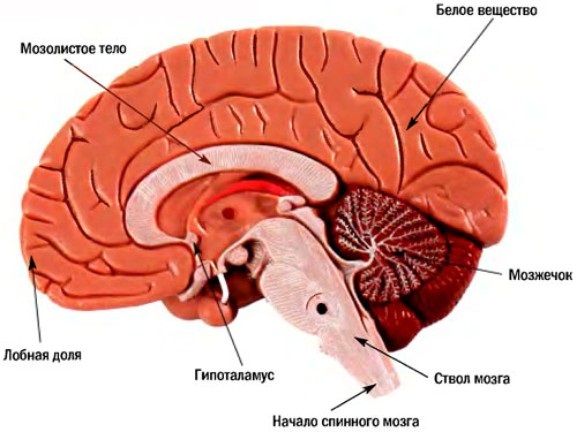 Отделы головного мозгаСтруктурные особенностиГлавные функции мозгаКонечный мозг- большие полушария80% от всего веса головного мозга человека;Имеет два полушария – левого и правого, испещренных многочисленными углублениями – бороздами и извилинами;Делится на мозговые доли – лобную, теменную, височную и затылочную;Полушария соединены некой субстанцией – мозолистым телом;Сверху покрыт 3-х миллиметровым слоем серого вещества – корой, являющейся самым высшим центром регуляции мозга;простираются полушария от лобной до затылочной кости.Регуляция движений;Формирование условных рефлексов;Осуществление речевой деятельности;Чувство кожно-мышечного ощущения;Зрительная функция;Обонятельное, вкусовое, слуховое чувство.Промежуточный мозгСоставляют две части – вентральная (гипоталамус) и дорсальная (таламус, метаталамус и эпиталамус).Контролирует работу эндокринных желез;Регулирует обмен веществ;Стабилизирует цикл сна и бодрствования.Средний мозгВместилище восходящих и нисходящих нервных путей;Имеет в своем составе ножки мозга и четыре холмика — два зрительных и два слуховых бугра.Обработка зрительных и слуховых образов;Регуляция мышечной силы и тонуса;Обеспечивает возможностью ходить и стоять посредством выпрямительных рефлексов.Задний мозг Варолиев мост   МозжечокРазделяется на два основных отдела: мост и мозжечок.Имеет форму валика;Делится на две поверхности – дорсальную и вентральную или волокнистую;Волокна вентральной поверхности располагаются поперечно и впадают в среднюю мозжечковую ножку;Средний вес около 150 г;Разделяется на два мини-полушария, соединенных червем.Осуществляет передачу информации из спинного в головной мозг.Пространственные координационные движения.Продолговатый мозгЯвляется фактическим продолжением спинного мозга, плавно переходящего в головной.Центр дыхания, кровообращения и регуляции обмена веществ;Осуществляет чихание и кашель.